NATIONAL ASSEMBLYQUESTION FOR WRITTEN REPLY QUESTION NO: 1272			 				1272.	Mr E J Marais (DA) to ask the Minister of Communications:(1)	Whether her department has determined the extent of the recent leaking of information of Facebook users in South Africa to Cambridge Analytica; if not, will (a) her department and/or (b) the Government be investigating the leak; if so, what are the relevant details; (2)	whether (a) her department and/or (b) the Government will take any action to address the issue; if so, (i) will the issue be treated as a cybercrime issue, (ii) will she ask the Portfolio Committee on Communications to investigate the issue, (iii) which other entities will be involved in the investigation and (iv) what will the punishment be to address the issue?		                                                                    NW1372EREPLYRequesting the Honorable Member to refer the question to the Ministers of Police and State Security who will be in a better position to investigate issues relating to cybercrimes. 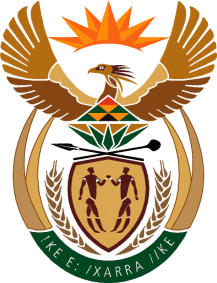 MINISTRY OF COMMUNICATIONS
REPUBLIC OF SOUTH AFRICAPrivate Bag X 745, Pretoria, 0001, Tel: +27 12 473 0164   Fax: +27 12 473 0585Tshedimosetso House,1035 Francis Baard Street, Tshedimosetso House, Pretoria, 1000